PLACEGeography is the study of Earth. It includes Earth’s features and it shows us the effects that land has on people, plants and animals. It also discusses the effects that people have on the Earth. There are five themes of geography. They help us study about Earth and organize the information to better understand it. It is important to learn about place as we explore the five themes of geography. This theme of geography refers to everything that would answer this question: “What is it like there?”. It answers this question by describing the physical and human features of an area. Place includes landforms, climate and bodies of water. It also includes plants and animal life, as well as the human population of a location. A place is an area that is defined by everything that is a part of it.Geographers describe a place using physical and human characteristics. Physical characteristics of a place make up its natural environment. Landforms            are an example of a physical characteristic. Another example is climate, which is the average type of weather over a period of time. A place is drastically impacted by its climate            . Climate, landforms and bodies of water              can determine the plant and animal life in an area. All of these also affect a place’s human characteristics. The types of people who live in a place determine its human features. How people live, their occupations (jobs), their pastimes, their languages, and their traditions are examples of human characteristics. Other examples include government, religion and population densities. 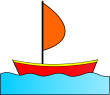 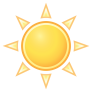 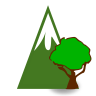 All places have features that make them unique and distinguish them from other places (they are noticeably different). Our school              is a place. Each school is different based on 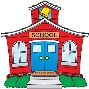 where it is located, what makes up the school, and the people there. It would include the people, clothing, books, walls, maps, windows, hallways, gym, cafeteria, classrooms and even the languages spoken by the people.Places have physical and human characteristics that make them what they are. Geography emphasizes (gives importance to) the understanding of both of these factors and their integration (combination & coordination) together. The theme of place helps people to understand more about location. We can make observations about what we see in a location when we have a sense of physical             and human                 features.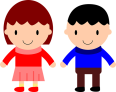 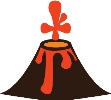 